Publicado en Barcelona el 25/04/2019 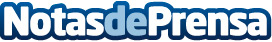 Correos Express vuelve a apoyar a los afectados por la ELA con una carrera solidariaEl objetivo es recaudar fondos para las personas afectadas por la ELA y sensibilizar a la sociedad sobre su situación, a fin de avanzar en materia de investigación para poder combatirla. Inscripciones: www.cursasantadria.comDatos de contacto:María de la PlazaNota de prensa publicada en: https://www.notasdeprensa.es/correos-express-vuelve-a-apoyar-a-los Categorias: Cataluña Solidaridad y cooperación Otros deportes http://www.notasdeprensa.es